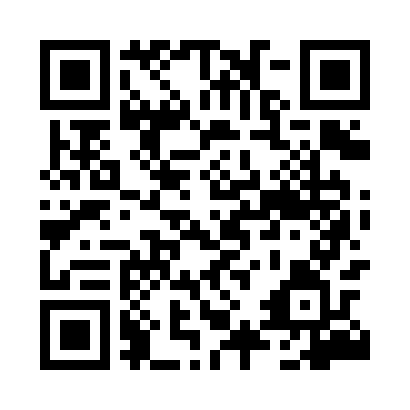 Prayer times for Roskoszowka, PolandMon 1 Apr 2024 - Tue 30 Apr 2024High Latitude Method: Angle Based RulePrayer Calculation Method: Muslim World LeagueAsar Calculation Method: HanafiPrayer times provided by https://www.salahtimes.comDateDayFajrSunriseDhuhrAsrMaghribIsha1Mon4:046:0112:294:576:598:482Tue4:015:5812:294:587:008:513Wed3:585:5612:294:597:028:534Thu3:565:5412:285:007:048:555Fri3:535:5212:285:017:058:576Sat3:505:5012:285:027:078:597Sun3:475:4712:275:047:099:018Mon3:445:4512:275:057:109:049Tue3:415:4312:275:067:129:0610Wed3:385:4112:275:077:139:0811Thu3:365:3912:265:087:159:1012Fri3:335:3712:265:097:179:1313Sat3:305:3412:265:107:189:1514Sun3:275:3212:265:117:209:1815Mon3:245:3012:255:127:229:2016Tue3:215:2812:255:147:239:2217Wed3:185:2612:255:157:259:2518Thu3:155:2412:255:167:269:2719Fri3:125:2212:255:177:289:3020Sat3:095:2012:245:187:309:3221Sun3:055:1812:245:197:319:3522Mon3:025:1612:245:207:339:3823Tue2:595:1412:245:217:359:4024Wed2:565:1212:245:227:369:4325Thu2:535:1012:235:237:389:4626Fri2:505:0812:235:247:399:4827Sat2:465:0612:235:257:419:5128Sun2:435:0412:235:267:439:5429Mon2:405:0212:235:277:449:5730Tue2:365:0012:235:287:4610:00